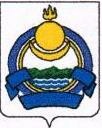 АДМИНИСТРАЦИЯ МУНИЦИПАЛЬНОГО ОБРАЗОВАНИЯ «ОЗЕРНОЕ»   РЕСПУБЛИКИ БУРЯТИЯПОСТАНОВЛЕНИЕот 09 февраля 2023 года                                 № 03                                     п.Озерный"О МУНИЦИПАЛЬНОЙ ДОЛГОВОЙ КНИГЕ АДМИНИСТРАЦИИ МУНИЦИПАЛЬНОГО ОБРАЗОВАНИЯ «ОЗЕРНОЕ»"Для приведения в соответствие с Бюджетным кодексом Российской Федерации и в целях совершенствования системы учета и регистрации муниципального долга муниципального образования постановляю:1. Утвердить:  1.1 Положение о порядке ведения  Долговой книги Администрации муниципального образования «Озерное» согласно приложению N 1.1.2. Положение о порядке учета долговых обязательств в форме муниципальных гарантий Администрации муниципального образования «Озерное» согласно приложению N 2.2. Признать утратившим силу постановление Администрации муниципального образования «Озерное» от 09 января 2020 года № 01 «Об утверждении Порядка ведения долговой книги»3. Настоящее постановление вступает в силу с 09 февраля 2023 года.Глава Администрации муниципального образования «Озерное»                                                Б.И.ПанфиловПриложение N 1к Постановлению главы администрации МО «Озерное»от 09.02.2023 № 03ПОЛОЖЕНИЕО ПОРЯДКЕ ВЕДЕНИЯ МУНИЦИПАЛЬНОЙ ДОЛГОВОЙ КНИГИАДМИНИСТРАЦИИ МУНИЦИПАЛЬНОГО ОБРАЗОВАНИЯ «ОЗЕРНОЕ»1. Общие положения1.1. Положение о порядке ведения муниципальной  долговой книги Администрации муниципального образования «Озерное» (далее - Положение) устанавливает общие определения и порядок ведения муниципальной  долговой книге Администрации муниципального образования «Озерное» в электронном виде и на бумажном носителе в соответствии с требованиями Бюджетного кодекса Российской Федерации.1.2. Настоящее Положение разработано с целью определения процедуры ведения муниципальной  долговой книге Администрации муниципального образования «Озерное», обеспечения контроля за полнотой учета, правильностью оформления, своевременностью обслуживания и исполнения долговых обязательств Администрации муниципального образования «Озерное».2. Термины и определенияВ настоящем Положении применяются следующие термины и определения:2.1. муниципальная долговая книга Администрации муниципального образования «Озерное» - систематизированный свод информации о муниципальных заимствованиях и гарантиях, составляющих муниципальный долг Администрации муниципального образования «Озерное», содержащий сведения, предусмотренные настоящим Положением, и состоящий из четырех разделов:1) кредиты кредитных организаций2) муниципальные гарантии Администрации муниципального образования «Озерное»3) бюджетные кредиты, привлеченные от других бюджетов бюджетной системы Российской Федерации;2.2. Долговое обязательство – муниципальное  заимствование или муниципальная гарантия, оформленные в соответствии с требованиями нормативных актов Российской Федерации и Республики Бурятия. В муниципальную долговую книгу вносятся только долговые обязательства, выраженные в виде:а) кредитов, полученных от кредитных организаций, б) бюджетных кредитов, привлеченных Администрацией муниципального образования «Озерное» от других бюджетов бюджетной системы Российской Федерации;в) муниципальных гарантий Администрации муниципального образования «Озерное».В объем муниципального долга Администрации муниципального образования «Озерное» включаются объем основного долга по кредитам, полученным Республикой Бурятия, объем основного долга по бюджетным кредитам, привлеченным в бюджет Администрации муниципального образования «Озерное»  от других бюджетов бюджетной системы Российской Федерации, объем обязательств, вытекающих из муниципальных гарантий,  предоставленным Администрацией муниципального образования «Озерное», и объем иных непогашенных долговых обязательств Администрации муниципального образования «Озерное».2.3. Кредитор - юридическое или физическое лицо, перед которым Администрация муниципальное образование «Озерное» несет обязательства в рамках долгового обязательства.2.4. Принципал - юридическое лицо (основной, главный должник), за которое Администрация муниципального образования «Озерное» предоставила муниципальную гарантию в рамках долгового обязательства.2.5. Договор - договор (соглашение) или иной документ, содержащий условия долгового обязательства, оформленный в соответствии с требованиями нормативных правовых актов Российской Федерации и Республики Бурятия.2.6. Документ-основание - закон, постановление, распоряжение, решение конкурсной комиссии, приказ, иной документ, имеющий юридическую силу, на основании которого оформлено долговое обязательство.2.7. Информация - сведения, представляемые исполнительным органом местного самоуправления, принципалом, бенефициаром.2.8. Книга регистрации (Книга регистрации долговых обязательств Администрации муниципального образования «Озерное».) - систематизированный свод информации о договорах и иных сведений, предусмотренных настоящим Положением.2.9. Регистрация - внесение соответствующей записи в Книгу регистрации и присвоение порядкового номера долговому обязательству.Порядковый номер - комбинация цифровых и буквенных кодов, идентифицирующих долговое обязательство в муниципальной долговой книге Администрации муниципального образования «Озерное», состоящая из пяти знаков:В/ГГ/ННН, гдеВ - вид долгового обязательства:-  по кредитам, полученным от кредитных организаций, В = К;- по бюджетным кредитам, привлеченным от других бюджетов бюджетной системы, В = Б;- по муниципальным гарантиям В = М;- по иным непогашенным долговым обязательствам В = И;ГГ - две последние цифры года регистрации;ННН - порядковый номер регистрации долгового обязательства в соответствующем разделе муниципальной  Долговой книги Администрации муниципального образования «Озерное», от 1 до 999 (нарастающим итогом).3. Регистрация долговых обязательств3.1. Регистрация долговых обязательств осуществляется путем внесения финансовым управлением соответствующей записи в Книгу регистрации.3.2. Книга регистрации содержит:- порядковый номер долгового обязательства;- дату регистрации (датой регистрации является дата внесения записи в Книгу регистрации, внесение записи осуществляется не позднее трех дней с даты подписания договора);- наименование договора;- дату подписания договора;- наименование кредитора (по муниципальным гарантиям - наименование гаранта, принципала, бенефициара);- сумму долгового обязательства по договору (по кредитам кредитных организаций - сумму основного долга, по муниципальным гарантиям - объем обязательств);- валюту долгового обязательства.3.3. Договорам присваивается тот же порядковый номер, под которым зарегистрировано долговое обязательство.3.4. Регистрация долгового обязательства производится на основании первичных документов (оригиналов) согласно перечню для каждого вида долговых обязательств, а именно:- по кредитам: документ-основание, договор, изменения и дополнения к нему и другие документы, сопровождающие договор;- по муниципальным гарантиям: решение сессии о предоставлении муниципальной гарантии, муниципальная гарантия, договор о предоставлении муниципальной гарантии, кредитный договор и изменения к нему, договор залога.4. Состав и ведение муниципальной долговой  книгиАдминистрации муниципального образования «Озерное».4.1. По каждому долговому обязательству обязательному отражению в муниципальной долговой  книги Администрации муниципального образования «Озерное». подлежит следующая информация:а) для долговых обязательств в виде кредитов, полученных от кредитных организаций, бюджетных кредитов, привлеченных от других бюджетов бюджетной системы Российской Федерации:- дата регистрации долгового обязательства и его порядковый номер;- дата и номер договора, которым оформлено обязательство, и изменений к нему;- наименование, номер, дата документа-основания;- полное наименование кредитора;- валюта долгового обязательства;- объем основного долга по договору;- сведения о процентной ставке или ставках, комиссиях и иных выплатах по обслуживанию долгового обязательства, предусмотренных договором;- плановые и фактические даты возникновения и объемы долгового обязательства по основному долгу;- сведения о фактически совершенных операциях по погашению и обслуживанию обязательства (дата и объем платежа);б) для долгового обязательства в виде муниципальной гарантии:- дата регистрации долгового обязательства и его порядковый номер в соответствующем разделе муниципальной долговой  книги Администрации муниципального образования «Озерное»;- наименование, номер и дата документа-основания;- полное наименование бенефициара (кредитора), принципала (заемщика-гарантополучателя), гаранта;- номер и дата заключения договора о предоставлении муниципальной гарантии и об условиях предоставления муниципальной гарантии;- вид и стоимость предоставляемого гарантополучателем обеспечения;- срок действия муниципальной гарантии;- валюта и объем обязательства по муниципальной гарантии;- плановые и фактические даты и объемы возникновения, погашения и обслуживания долгового обязательства, а также сведения о полном исполнении обязательства;- сведения о фактически совершенных операциях по исполнению гарантий (дата и объем платежа);- наименование, номер и дата документа-основания об изменении условий основного обязательства гарантополучателя или условий предоставления муниципальной гарантии.4.2. В муниципальной долговой книги Администрации муниципального образования «Озерное» отражаются сведения о долговых обязательствах, прошедших регистрацию в соответствии с разделом 3 настоящего Положения.4.3. Внесение в муниципальную долговую книгу Администрации муниципального образования «Озерное» сведений о долговых обязательствах, указанных в пункте 4.1, осуществляется не позднее одного рабочего дня, следующего за днем регистрации или днем получения информации от исполнительного органа государственной власти, кредитора или принципала.4.4. Основанием для внесения в Государственную Долговую книгу Республики Бурятия сведений о долговых обязательствах, указанных в пункте 4.1, является договор (оригинал) и документ-основание.4.5. После исполнения долгового обязательства в полном объеме, либо если утратил в установленном порядке силу договор, в соответствии с которым возникло долговое обязательство, информация о соответствующем долговом обязательстве исключается из муниципальной долговой книги Администрации муниципального образования «Озерное»  в следующем отчетном периоде.4.6 Муниципальная долговая книга Администрации муниципального образования «Озерное»  ведется в электронном виде и на бумажном носителе; ежемесячно выводится на бумажный носитель в установленной форме (приложение N 1) по состоянию на 1 число месяца, следующего за отчетным.4.7. В установленной форме муниципальной долговой книги Администрации муниципального образования «Озерное» содержатся следующие сведения (по графам):1 - порядковый номер долгового обязательства, отраженный в книге регистрации;2 - дата регистрации долгового обязательства;3 - наименование кредитора (для раздела "муниципальные  гарантии" - наименование банка кредитора - бенефициара);4 - наименование заемщика (для раздела "муниципальные гарантии" - наименование получателя гарантии);5 - номер договора;6 - дата договора;7 - дата, номер документа-основания;8 - валюта долгового обязательства;9 - информация о процентной ставке, предусмотренной договором;10 - информация о комиссиях и иных выплатах, предусмотренных договором;11 - общий объем долгового обязательства по договору;12, 13 - фактическая дата возникновения и объем долгового обязательства по основному долгу (для раздела "муниципальные гарантии" - дата и сумма поступления заемных средств на счета получателя гарантии);14, 15 - плановая дата и объем погашения основного долга по долговому обязательству;16, 17 - фактическая дата и объем погашения основного долга по долговому обязательству;18, 19 - плановый объем выплаты процентов и комиссии;20, 21 - фактическая дата и объем выплаченных процентов (для раздела "муниципальные гарантии" дополнительно вводится графа 21 <*> "корректирующий коэффициент и доля", в которой отражается корректирующий коэффициент (рассчитывается как СУММА ПОГАШЕНИЯ ОБЯЗАТЕЛЬСТВ x ДОЛЯ, где ДОЛЯ - ОБЪЕМ ОБЯЗАТЕЛЬСТВ ПО ГАРАНТИИ / СУММА КРЕДИТА ПО ДОГОВОРУ);22, 23 - фактическая дата и объем выплаченных комиссий и иных выплат;24 - сумма просроченной задолженности по исполнению долгового обязательства;25 - дата и номер дополнительного договора и вносимые им изменения;26, 27 - форма обеспечения долгового обязательства - номер, дата договора и объем обеспечения;28 - другая дополнительно вносимая информация.4.8. По окончании финансового года муниципальная долговая книга Администрации муниципального образования «Озерное» брошюруется.5. Предоставление информации, содержащейся в муниципальной долговой книги Администрации муниципального образования «Озерное»5.1. Информация, содержащаяся в муниципальной долговой книги Администрации муниципального образования «Озерное», предоставляется органам государственной власти Российской Федерации и Республики Бурятия на основании письменного запроса. Информация предоставляется в виде таблиц NN 1 - 3 (приложение N 3) только по действующим (не погашенным и не прекращенным) на дату запроса долговым обязательствам на бумажном носителе в течение пяти рабочих дней со дня получения запроса.5.2. Иным юридическим лицам сведения, содержащиеся в муниципальной долговой книги Администрации муниципального образования «Озерное»  предоставляются по указанию главы Администрации муниципального образования «Озерное» или по просьбе исполнительного органа местного самоуправления на бумажном носителе, в виде таблицы N 3 (приложение N 3) в течение пяти рабочих дней со дня получения запроса.5.3. Информация, содержащаяся в муниципальной долговой книги Администрации муниципального образования «Озерное» и Книге регистрации, является конфиденциальной.5.5. Информация, внесенная в муниципальной долговой книги Администрации муниципального образования «Озерное», подлежит обязательной передаче в Министерство финансов Республики Бурятия в порядке, установленном Министерством финансов Республики Бурятия.5.5. Информация о долговых обязательствах муниципальным гарантиям вносится в муниципальную долговую книгу в течение пяти рабочих дней с момента получения сведений о фактическом возникновении (увеличении) или прекращении (уменьшении) обязательств принципала, обеспеченных муниципальной гарантией. 5.7. Кредиторы Администрации муниципального образования «Озерное» и кредиторы получателей муниципальных гарантий Администрации муниципального образования «Озерное» имеют право получить документ, подтверждающий регистрацию долгового обязательства, - выписку из муниципальной долговой книги Администрации муниципального образования «Озерное», оформленную согласно таблице N 1 (приложение N 3). Выписка из муниципальной долговой книги Администрации муниципального образования «Озерное» предоставляется на основании письменного запроса, подписанного уполномоченным лицом кредитора.6. Ответственность за выполнение настоящего Положения6.1. Администрации муниципального образования «Озерное»  несет ответственность за сохранность, полноту и достоверность сведений, содержащихся в муниципальной долговой книги Администрации муниципального образования «Озерное» и Книге регистрации.6.2. Руководители исполнительного органа местного самоуправления и финансового управления, иные уполномоченные пользователи информации несут персональную ответственность за исполнение настоящего Положения.Приложение N 2к Постановлению Главы АМО «Озерное»от «09» февраля 2023 г. №  03ПОЛОЖЕНИЕО ПОРЯДКЕ УЧЕТА ДОЛГОВЫХ ОБЯЗАТЕЛЬСТВ В ФОРМЕМУНИЦИПАЛЬНЫХ ГАРАНТИЙ АДМИНИСТРАЦИИ МУНИЦИПАЛЬНОГО ОБРАЗОВАНИЯ «ОЗЕРНОЕ»1. Основные положения1.1. Положение о порядке учета долговых обязательств в форме муниципальных гарантий Администрации муниципального образования «Озерное» разработано в целях регламентации представления и использования информации об операциях, связанных с предоставлением, обслуживанием и погашением муниципальных гарантий Администрации муниципального образования «Озерное».Обладателями информации являются исполнительный орган местного самоуправления, принципалы и бенефициары.Получателем информации является АМО «Озерное», которое использует ее для ведения муниципальной долговой книги Администрации муниципального образования «Озерное» и бюджетного учета и отчетности по исполнению местного бюджета.1.2. В настоящем Положении использованы термины и определения, принятые в Положении о порядке ведения муниципальной долговой книги АМО «Озерное».1.3. Финансовый орган муниципального образования ведут учет выданных гарантий, исполнения обязательств принципала, обеспеченных гарантиями, учет осуществления гарантом платежей по выданным гарантиям.2. Сверка расчетов по муниципальной  гарантии Администрации муниципального образования «Озерное» Принципал один раз в полугодие, в течение 10 дней после завершения финансового года и после исполнения своих обязательств по кредиту, обеспеченному муниципальной гарантией АМО «Озерное», представляет в финансовое управление АМО «Озерное» по установленной форме акт сверки расчетов с кредитором, подписанный руководителями (уполномоченными должностными лицами), главными бухгалтерами сторон и заверенный печатью.3. Ответственность исполнительного органа местного самоуправления, принципала за исполнение настоящегоПоложения3.1. Руководитель исполнительного органа местного самоуправления, принципала несет ответственность за достоверность, своевременность и полноту информации, представленной в АМО «Озерное».В случае нарушения любого из указанных в данном Положении условий принципал несет ответственность в соответствии с действующим законодательством и договором.3.2. АМО «Озерное» несет ответственность за сохранность, своевременность, полноту и достоверность информации, получаемой от исполнительного органа власти, принципала и кредитора и вносимой в Муниципальную долговую книгу Администрации муниципального образования «Озерное», за ее отражение в бюджетном учете и отчетности по исполнению местного бюджета.3.3. Исполнительный орган власти обязан содействовать в получении от принципалов, кредиторов информации о долговых обязательствах.3.4. АМО «Озерное» несут персональную ответственность за исполнение настоящего Положения в соответствии с нормативными правовыми актами Российской Федерации и Республики Бурятия.Приложение к Положению о порядкеучета долговых обязательствв форме муниципальных гарантий.СВЕДЕНИЯ ОБ ОПЕРАЦИЯХ, СВЯЗАННЫХ С ОБСЛУЖИВАНИЕМ ИПОГАШЕНИЕМ МУНИЦИПАЛЬНОЙ ГАРАНТИИ АДМИНИСТРАЦИИ МУНИЦИПАЛЬНОГО ОБРАЗОВАНИЯ «ОЗЕРНОЕ»Приложение N 1к Положению о порядке ведениямуниципальной долговой книгиАМО «Озерное»МУНИЦИПАЛЬНАЯ ДОЛГОВАЯ КНИГА АМО «ОЗЕРНОЕ»ПО СОСТОЯНИЮ НА ___________ 20___ годаГлава АМО «Озерное»:Приложение N 2к Положению о порядке ведениямуниципальной долговой книгиАМО «Озерное»                                  АКТ СВЕРКИ        между ___________________________ (наименование заемщика) и        _______________________________ (наименование кредитора) по          кредитному договору N ___ от "__" _________ 20__ года,            договору о предоставлении государственной гарантии           муниципального образования «Еравнинский район»              N ___ от "__" _________ 20__ года    ___________________                              "__" _________ 20__ г.    Мы, нижеподписавшиеся, от имени Заемщика ______________________________________________________________________________________________ и от имениКредитора _________________________________________________________________составили настоящий акт о нижеследующем:    Банком предоставлен ____________________________________________ (дата)Заемщику ______________________ кредит в сумме _____________________ рублейпо кредитному договору N ___ от "__" __________ 20__ г. под муниципальную гарантию  МО «Еравнинский район»,  договору  о  предоставлении муниципальнойгарантии N ___ от "__" _________ 20__ г.Заемщиком/гарантом произведено погашение кредита в сумме ___________ рублейв указанные ниже сроки:За пользование кредитными средствами уплачены проценты в соответствии с реестром:Реестр начисления и погашения процентов по кредитному договору N ___ от "__" _________ 20__ г.    Состояние задолженности __________________ (Заемщик/Банк) по кредиту посостоянию на 1 _________ 20__ года составляет ___________ рублей.    Кредитор                                              Заемщик    ___________________                                   _________________Приложение N 3к Положению о порядке ведениямуниципальной долговой книгиАМО «Озерное»Таблица N 1Выписка из муниципальной долговой книги АМО «Озерное»по состоянию на "__" _________ ____ г.Таблица N 2Сведения об обслуживании и погашении муниципального долгаАМО «Озерное»  на "__" _________ ____ г.┌───────────────┬─────────────┬─────────────┬─────────────┬─────────────────────────────────────────────────────┐│  Порядковый   │Наименование │  Ед. изм.   │Сумма текущей│  Обслуживание и погашение долговых обязательств по  ││     номер     │задолженности│             │задолженности│                        годам                        ││               │или долгового│             │             ├─────────────┬────┬────┬────┬────┬────┬────┬────┬────┤│               │обязательства│             │             │просроченная │20__│20__│20__│20__│20__│20__│20__│20__││               │             │             │             │задолженность│    │    │    │    │    │    │    │    │├───────────────┼─────────────┼─────────────┼─────────────┼─────────────┼────┼────┼────┼────┼────┼────┼────┼────┤│               │Итого        │В валюте     │             │             │    │    │    │    │    │    │    │    ││               ├─────────────┤обязательства├─────────────┼─────────────┼────┼────┼────┼────┼────┼────┼────┼────┤│               │Погашение ОД │             │             │             │    │    │    │    │    │    │    │    ││               ├─────────────┤             ├─────────────┼─────────────┼────┼────┼────┼────┼────┼────┼────┼────┤│               │Платежи по % │             │             │             │    │    │    │    │    │    │    │    ││               ├─────────────┤             ├─────────────┼─────────────┼────┼────┼────┼────┼────┼────┼────┼────┤│               │Комиссии и   │             │             │             │    │    │    │    │    │    │    │    ││               │иные выплаты │             │             │             │    │    │    │    │    │    │    │    │├───────────────┼─────────────┼─────────────┼─────────────┼─────────────┼────┼────┼────┼────┼────┼────┼────┼────┤│               │Итого        │В рублевом   │             │             │    │    │    │    │    │    │    │    ││               ├─────────────┤эквиваленте  ├─────────────┼─────────────┼────┼────┼────┼────┼────┼────┼────┼────┤│               │Погашение ОД │             │             │             │    │    │    │    │    │    │    │    ││               ├─────────────┤             ├─────────────┼─────────────┼────┼────┼────┼────┼────┼────┼────┼────┤│               │Платежи по % │             │             │             │    │    │    │    │    │    │    │    ││               ├─────────────┤             ├─────────────┼─────────────┼────┼────┼────┼────┼────┼────┼────┼────┤│               │Комиссии и   │             │             │             │    │    │    │    │    │    │    │    ││               │иные выплаты │             │             │             │    │    │    │    │    │    │    │    │├───────────────┼─────────────┼─────────────┼─────────────┼─────────────┼────┼────┼────┼────┼────┼────┼────┼────┤│               │Итого        │В валюте     │             │             │    │    │    │    │    │    │    │    ││               ├─────────────┤обязательства├─────────────┼─────────────┼────┼────┼────┼────┼────┼────┼────┼────┤│               │Погашение ОД │             │             │             │    │    │    │    │    │    │    │    ││               ├─────────────┤             ├─────────────┼─────────────┼────┼────┼────┼────┼────┼────┼────┼────┤│               │Платежи по % │             │             │             │    │    │    │    │    │    │    │    ││               ├─────────────┤             ├─────────────┼─────────────┼────┼────┼────┼────┼────┼────┼────┼────┤│               │Комиссии и   │             │             │             │    │    │    │    │    │    │    │    ││               │иные выплаты │             │             │             │    │    │    │    │    │    │    │    │├───────────────┼─────────────┼─────────────┼─────────────┼─────────────┼────┼────┼────┼────┼────┼────┼────┼────┤│               │Итого        │В рублевом   │             │             │    │    │    │    │    │    │    │    ││               ├─────────────┤эквиваленте  ├─────────────┼─────────────┼────┼────┼────┼────┼────┼────┼────┼────┤│               │Погашение ОД │             │             │             │    │    │    │    │    │    │    │    ││               ├─────────────┤             ├─────────────┼─────────────┼────┼────┼────┼────┼────┼────┼────┼────┤│               │Платежи по % │             │             │             │    │    │    │    │    │    │    │    ││               ├─────────────┤             ├─────────────┼─────────────┼────┼────┼────┼────┼────┼────┼────┼────┤│               │Комиссии и   │             │             │             │    │    │    │    │    │    │    │    ││               │иные выплаты │             │             │             │    │    │    │    │    │    │    │    │├───────────────┼─────────────┼─────────────┼─────────────┼─────────────┼────┼────┼────┼────┼────┼────┼────┼────┤│Итого по       │Итого        │В валюте     │             │             │    │    │    │    │    │    │    │    ││муниципальной   ─────────────┤обязательства├─────────────┼─────────────┼────┼────┼────┼────┼────┼────┼────┼────┤│долговой книге │Погашение ОД │             │             │             │    │    │    │    │    │    │    │    ││МО «Еравнинск. район» и в     │Платежи по % │             │             │             │    │    │    │    │    │    │    │    ││разрезе валют  ├─────────────┤             ├─────────────┼─────────────┼────┼────┼────┼────┼────┼────┼────┼────┤│               │Комиссии и   │             │             │             │    │    │    │    │    │    │    │    ││               │иные выплаты │             │             │             │    │    │    │    │    │    │    │    │├───────────────┼─────────────┼─────────────┼─────────────┼─────────────┼────┼────┼────┼────┼────┼────┼────┼────┤│Итого по       │Итого        │В рублевом   │             │             │    │    │    │    │    │    │    │    ││муниципальной  ├─────────────┤эквиваленте  ├─────────────┼─────────────┼────┼────┼────┼────┼────┼────┼────┼────┤│долговой книге │Погашение ОД │             │             │             │    │    │    │    │    │    │    │    ││               │Платежи по % │             │             │             │    │    │    │    │    │    │    │    ││рублевом       ├─────────────┤             ├─────────────┼─────────────┼────┼────┼────┼────┼────┼────┼────┼────┤│эквиваленте    │Комиссии и   │             │             │             │    │    │    │    │    │    │    │    ││               │иные выплаты │             │             │             │    │    │    │    │    │    │    │    │└───────────────┴─────────────┴─────────────┴─────────────┴─────────────┴────┴────┴────┴────┴────┴────┴────┴────┘Таблица N 3Сведения о долговых обязательствах АМО «Озерное»по состоянию на "__" _________ ____ г.(в тыс. руб.)NN 
п/пФактически  
предоставлено
средств по  
кредиту   
(основной  
заем)    
согласно   
выписке банка
из ссудного 
счета (дата, 
руб.)    График начисления процентов за   
пользование кредитом согласно   
договору (до конца действия    
обязательств по кредитному     
договору)             График начисления процентов за   
пользование кредитом согласно   
договору (до конца действия    
обязательств по кредитному     
договору)             График начисления процентов за   
пользование кредитом согласно   
договору (до конца действия    
обязательств по кредитному     
договору)             Фактически оплачено процентов за пользование  
кредитом с начала действия кредитного договора 
до наступления отчетной даты         Фактически оплачено процентов за пользование  
кредитом с начала действия кредитного договора 
до наступления отчетной даты         Фактически оплачено процентов за пользование  
кредитом с начала действия кредитного договора 
до наступления отчетной даты         Фактически оплачено процентов за пользование  
кредитом с начала действия кредитного договора 
до наступления отчетной даты         Фактически 
возвращено 
основного 
долга по  
кредиту с 
начала   
действия  
кредитного 
договора до
наступления
отчетной  
даты (вид 
докум.,  
плательщик,
номер,   
дата, руб.)NN 
п/пФактически  
предоставлено
средств по  
кредиту   
(основной  
заем)    
согласно   
выписке банка
из ссудного 
счета (дата, 
руб.)    плановая   
задолженность
по кредиту, 
основной долг
(руб.)    период  
начисления
процентов 
и     
процентная
ставка  
(дата -  
дата, кол.
дней, %) плановая 
сумма   
начисления
процентов 
(руб.)  фактическая 
задолженность
по кредиту, 
основной долг
(руб.)    период  
начисления
процентов 
и     
процентная
ставка  
(дата -  
дата, кол.
дней, %) фактическое
начисление 
процентов 
(руб.)   платежное 
поручение 
либо иной 
платежный 
документ  
(вид    
докум.,  
плательщик,
номер,   
дата, руб.)Фактически 
возвращено 
основного 
долга по  
кредиту с 
начала   
действия  
кредитного 
договора до
наступления
отчетной  
даты (вид 
докум.,  
плательщик,
номер,   
дата, руб.)Муниципальная гарантия за ______ организация _______ договор N ___ от _________ (указать дату
погашения гарантии, объем обязательств, в том числе основной долг и проценты), кредитный договор N ___ от ________
(указать кредит/кредитная линия)                                                                                  Муниципальная гарантия за ______ организация _______ договор N ___ от _________ (указать дату
погашения гарантии, объем обязательств, в том числе основной долг и проценты), кредитный договор N ___ от ________
(указать кредит/кредитная линия)                                                                                  Муниципальная гарантия за ______ организация _______ договор N ___ от _________ (указать дату
погашения гарантии, объем обязательств, в том числе основной долг и проценты), кредитный договор N ___ от ________
(указать кредит/кредитная линия)                                                                                  Муниципальная гарантия за ______ организация _______ договор N ___ от _________ (указать дату
погашения гарантии, объем обязательств, в том числе основной долг и проценты), кредитный договор N ___ от ________
(указать кредит/кредитная линия)                                                                                  Муниципальная гарантия за ______ организация _______ договор N ___ от _________ (указать дату
погашения гарантии, объем обязательств, в том числе основной долг и проценты), кредитный договор N ___ от ________
(указать кредит/кредитная линия)                                                                                  Муниципальная гарантия за ______ организация _______ договор N ___ от _________ (указать дату
погашения гарантии, объем обязательств, в том числе основной долг и проценты), кредитный договор N ___ от ________
(указать кредит/кредитная линия)                                                                                  Муниципальная гарантия за ______ организация _______ договор N ___ от _________ (указать дату
погашения гарантии, объем обязательств, в том числе основной долг и проценты), кредитный договор N ___ от ________
(указать кредит/кредитная линия)                                                                                  Муниципальная гарантия за ______ организация _______ договор N ___ от _________ (указать дату
погашения гарантии, объем обязательств, в том числе основной долг и проценты), кредитный договор N ___ от ________
(указать кредит/кредитная линия)                                                                                  Муниципальная гарантия за ______ организация _______ договор N ___ от _________ (указать дату
погашения гарантии, объем обязательств, в том числе основной долг и проценты), кредитный договор N ___ от ________
(указать кредит/кредитная линия)                                                                                  Муниципальная гарантия за ______ организация _______ договор N ___ от _________ (указать дату
погашения гарантии, объем обязательств, в том числе основной долг и проценты), кредитный договор N ___ от ________
(указать кредит/кредитная линия)                                                                                  Итого        Поряд-
ковый 
номер Дата   
регист-
рации  Кре- 
диторЗаем-
щик  Номер
дого-
вора Дата 
дого-
вора Документ-
основаниеВалюта  
обяза-  
тельстваПроце-
нтная 
ставкаКомис-
сии и 
иные  
выпла-
ты    Объем   
долгово-
го      
обяза-  
тельства
по      
договоруФакти-  
ческий  
объем и 
дата    
возник- 
новения 
долгово-
го      
обяза-  
тельстваФакти-  
ческий  
объем и 
дата    
возник- 
новения 
долгово-
го      
обяза-  
тельстваПлановый
объем и 
дата    
погаше- 
ния     
долгово-
го      
обяза-  
тельства
по      
договоруПлановый
объем и 
дата    
погаше- 
ния     
долгово-
го      
обяза-  
тельства
по      
договоруФакти-   
ческий   
объем    
и дата   
погашения
долгового
обяза-   
тельства Факти-   
ческий   
объем    
и дата   
погашения
долгового
обяза-   
тельства Плановый
объем   
и дата  
оплаты  
процен- 
тов,    
комиссий
и иных  
выплат  Плановый
объем   
и дата  
оплаты  
процен- 
тов,    
комиссий
и иных  
выплат  Фактический объем и
дата выплаты    
процентов     Фактический объем и
дата выплаты    
процентов     Фактический объем и
дата выплаты    
процентов     Факти-  
ческий  
объем   
и дата  
оплаты  
комиссии
и иных  
выплат  Факти-  
ческий  
объем   
и дата  
оплаты  
комиссии
и иных  
выплат  Объем   
просро- 
ченной  
задол-  
женностиИзменение
условий  
долгового
обяза-   
тельства Обеспечение  
обязательства Обеспечение  
обязательства Приме-
чание Поряд-
ковый 
номер Дата   
регист-
рации  Кре- 
диторЗаем-
щик  Номер
дого-
вора Дата 
дого-
вора Документ-
основаниеВалюта  
обяза-  
тельстваПроце-
нтная 
ставкаКомис-
сии и 
иные  
выпла-
ты    Объем   
долгово-
го      
обяза-  
тельства
по      
договоруда-
та сум-
ма  да-
та сум-
ма  да-
та суммада-
та сум-
ма  да-
та сумма     сумма     да-
та сум-
ма  Объем   
просро- 
ченной  
задол-  
женностиИзменение
условий  
долгового
обяза-   
тельства форма  
обеспе-
чения  объем  
обеспе-
чения  Приме-
чание Поряд-
ковый 
номер Дата   
регист-
рации  Кре- 
диторЗаем-
щик  Номер
дого-
вора Дата 
дого-
вора Документ-
основаниеВалюта  
обяза-  
тельстваПроце-
нтная 
ставкаКомис-
сии и 
иные  
выпла-
ты    Объем   
долгово-
го      
обяза-  
тельства
по      
договоруда-
та сум-
ма  да-
та сум-
ма  да-
та суммада-
та сум-
ма  да-
та по    
пла-  
тежным
пору- 
чениямкоррек- 
тирующий
коэффи- 
циент и 
доля    да-
та сум-
ма  Объем   
просро- 
ченной  
задол-  
женностиИзменение
условий  
долгового
обяза-   
тельства форма  
обеспе-
чения  объем  
обеспе-
чения  Приме-
чание 1   2   3  4  5  6  7    8    9   10  11   12 13 14 15 16 17  18 19 20 21  21 <*> 22 23 24   25    26   27   28  Итого по долговому обязательству                                       Итого по долговому обязательству                                       Итого по долговому обязательству                                       Итого по долговому обязательству                                       Итого по долговому обязательству                                       Итого по долговому обязательству                                       Итого по долговому обязательству                                       Итого по долговому обязательству                                       Итого по долговому обязательству                                       Итого по долговому обязательству                                       Итого по разделу                                                       Итого по разделу                                                       Итого по разделу                                                       Итого по разделу                                                       Итого по разделу                                                       Итого по разделу                                                       Итого по разделу                                                       Итого по разделу                                                       Итого по разделу                                                       Итого по разделу                                                       Предоставлено БанкомПредоставлено БанкомПогашено                Погашено                Погашено                Погашено                датасумма кредита, 
руб.      Заемщиком     Заемщиком     Гарантом      Гарантом      датасумма кредита, 
руб.      датасумма кредита,
руб.     датасумма кредита,
руб.     Сумма    
задолженности
по кредиту  Начислено процентов      Начислено процентов      Начислено процентов      Начислено процентов      Погашено            Погашено            Погашено            Погашено            Погашено            Сумма    
задолженности
по кредиту  период
с ____
по ___кол-во
дней ставкасумма  
процентовЗаемщиком      Заемщиком      Заемщиком      Гарантом Гарантом Сумма    
задолженности
по кредиту  период
с ____
по ___кол-во
дней ставкасумма  
процентовдатасумманомер   
платежного
поручения датасуммаПоряд-
ковый 
номер Дата   
регист-
рации  Номер  
договораДата  
договораВалюта  
обяза-  
тельстваКредиторДата    Дата    Сумма                        Сумма                        Сумма                        Сумма                        Сумма                        Форма  
обеспе-
чения  Поряд-
ковый 
номер Дата   
регист-
рации  Номер  
договораДата  
договораВалюта  
обяза-  
тельстваКредиторполу-
ченияпога-
шенияпо   
договоруфактически
полученнаяпога- 
шеннаятекущая   
задолженностьпросроченная 
задолженностьФорма  
обеспе-
чения  1  2   3    4    5    6    7  8  9    10    11  12      13      14   NN 
п/пНаименование  
долгового   обязательства, 
регистрационный
номер, сроки  Наименование
кредитора  Валюта    
обязательстваУсловия  
(процентная
ставка)  Сумма    
обязательстваСумма   
начисленных
процентов Сумма   
обеспечения1. Кредиты        
кредитных      организаций    Итого по       
кредитам       кредитных      
организаций    2. Муниципальные гарантии       МО «Еравнинский район»        Итого по       
муниципальным гарантиям     3. Бюджетные      кредиты        Итого по       бюджетным      
кредитам       Итого по       
государственным
долговым       обязательствам 
МО «Еравнинский район»        